jarokelo.hu Cím: Felgyújtott kukákVálaszlevél:Társaságunk a szükséges lépéseket megtette, ismeretlen tettes ellen feljelentést tett a rendőrségen a Szeged-Tarjánban, a Csörlő utcában lévő szelektív hulladékgyűjtő sziget felgyújtásával kapcsolatban. A biztosító helyszíni kárfelmérését, szakvéleményét követően társaságunk gondoskodik a terület feltakarításáról, helyreállításáról, valamint a hulladékgyűjtő edények pótlásáról. Társaságunk 35 - ebből Szegeden 7 - hulladékudvaron biztosít lehetőséget magánszemélyek részére szelektív hulladék leadására (hulladékudvarok, valamint a hulladékgyűjtő szigetek listája, elhelyezkedésük, nyitva tartásuk honlapunkon megtalálható: www.szegedihulladek.hu).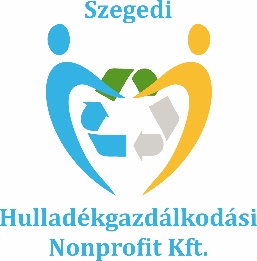 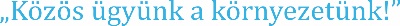 